Bullitt Central Men’s & Women’s Freestyle &                  Greco-Roman TournamentDUAL TEAM QUALIFIER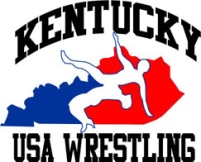 April 14, 2018Bullitt Central High School1330 KY-44.Shepherdsville, KY 40165Divisions and Weight Classes:Pee-wee: (Born 2012-2013) Weight Classes: 35, 40, 45, 55, 65, 75, 85 (10 lbs. maximum difference)Bantam: (Born 2010-2011) Weight Classes: 40, 45, 50, 55, 60, 65, 70, 75 + (15 lbs. maximum difference)Intermediate: (Born 2009-2009) Weight Classes: 50, 55, 60, 65, 70, 75, 80, 87, 95, 103, 112, 120, 120 + (20 lbs. maximum difference)Novice: (Born 2006-2007) Weight Classes: 60, 65, 70, 75, 80, 85, 90, 95, 100, 105, 112, 120, 130, 140, 140 + (25 lbs. maximum difference)Schoolboy: (Born 2004-2005 Weight Classes: 70, 77, 84, 91, 98, 105, 112, 120, 128, 136, 144, 152, 160, 175, 190, 210, 265Cadet: (Born 2002-2003) Weight Classes: 88, 94, 100, 106, 113, 120, 126, 132, 138, 145, 152, 160, 170, 182, 195, 220, 285Junior: (Born 09/01/1998 & after, plus enrolled in grades 9-12) Weight Classes: 100, 106, 113, 120, 126, 132, 138, 145, 152, 160, 170, 182, 195, 220, 285Schoolgirls: (Born 2004-2005) Weight Classes: 81, 89, 97, 105, 113, 120, 128, 137, 145, 155, 175, 195Cadet Women: (Born 2002-2003) Weight Classes: 84, 88, 95, 101, 108, 115, 124, 132, 143, 154, 172, 198Junior Women: (Born 09/01/1998 & after, plus enrolled in grades 9-12) Weight Classes: 97, 105, 112, 117, 121, 125, 130, 139, 148, 159, 172, 198Format:  Double Elimination brackets for each weight-class.  Brackets with 6 or less wrestlers will use a Round-Robin format.  Size of each bracket will be determined by the number of wrestlers entered per weight-class.  Weight Classes may be combined to ensure wrestlers get the maximum amount of matches.  Bout Length: 2:00 (Pee-wee-Schoolboy), 3:00 (Cadets & Juniors)Awards:   Medals will be given to the Top 3 Placers in each weight class. Registration:  IT IS REQUIRED THAT ALL WRESTLERS PRE-REGISTERED FOR THIS TOURNAMENT ON TRACKWRESTLING (www.trackwrestling.com).    Entry Fee:  $20 per wrestler.  Wrestlers will pay on-site (Cash only)*ALL WRESTLERS MUST HAVE A FULL MEMBERSHIP USA WRESTLING CARD IN ORDER TO PARTICPATE** All wrestlers must check in, present their current USA Wrestling Card, and pay their entry fee the morning of the tournament. No remote weigh-in’s. You must weigh-in on site the day of the tournament. OUT OF STATE WRESTLERS ARE WELCOMEWeigh-Ins:  8:00-8:30 (Session 1 & 2)     11:00-11:30 (Session 2)Admission:  $5 Adults & $10.00 Cooler Fee* A concession stand will be available throughout the day for wrestlers & spectators.Check-In:  ALL WRESTLERS NEED TO CHECK-IN NO LATER THAN 1 HOUR PRIOR TO WHEN THEY ARE SCHEDULED TO WRESTLECOMPETITION SCHEDULE:Session 1   10:00 A.M.: PEEWEE—NOVICE FREESTYLE, SCHOOLGIRL-JUNIOR WOMENS FREESTYLE, SCHOOLBOY-JUNIOR GRECO-ROMANSession 2   12:30 P.M.: PEEWEE-NOVICE GRECO-ROMAN, SCHOOLBOY-JUNIOR FREESTYLE****THERE WILL BE A RULES CLINIC FOR ALL WRESTLERS & COACHES AT 9:30 A.M. Wrestling will begin for each age division as brackets become available & posted.  Brackets can also be found on TrackwrestlingQuestions? Contact Jon Carr E-mail:  ky.nationalteams@gmail.com , Cell:  (270) 952-0215